Конспект НОД в подготовительной группе                                                          «Часы. Время».                                                         Воспитатель                                            МАДОУ детский сад №268                          Фархутдинова Альмира ШарипьяновнаНаправление:Познавательно – речевое развитие.Образовательная область:Познание (формирование элементарных математических представлений, формирование целостной картины мира).Виды деятельности:Коммуникативная, игровая, познавательно – исследовательская, двигательная.Задачи:Познакомить детей с циферблатом часов, сформировать представления об определении времени по часам (с точностью до часа). Закрепить и расширить знания детей о разных видах часов, о принципах их работы, их роли в жизни человека. Систематизировать знания воспитанников о последовательности дней недели, месяцев, времен года.Развивать творческое воображение и логическое мышление, умение делать выводы, излагать мысли. Способствовать развитию самостоятельности мышления. Упражнять в употреблении сложноподчиненных предложений с союзом «потому, что»; уточнение и расширение словаря по теме.   Словарная работа:Активизация – часовой, часовщик, водяные, солнечные, масляные; Пассивный словарь – циферблат, механические, электронные.        Материалы и оборудование : лепестки к игре «Цветок – годовик», видеопроектор для демонстрации фото, различные виды часов, карточки «часы», карандаши простые, мяч, мольберт.   Ход: Эмоциональный настрой. Дети стоят в кругу, взявшись за руки.Воспитатель: «Мы с вами большая, дружная семья, через наши руки мы передаём своё тепло, хорошее настроение. Посмотрите друг на друга и подарите свою самую очаровательную улыбку.От улыбки хмурый день светлей От улыбки в небе радуга проснетсяПоделись улыбкою своейИ она к тебе не раз ещё вернется».Воспитатель: Ребята, вы любите путешествовать?Дети: Да.Воспитатель: Мы сегодня отправимся с вами в необычную страну, Страну «Времени». Как вы думаете, на чем мы можем добраться до неё?Дети: называют варианты (в том числе и машину времени).Воспитатель: Отправляемся, встали в круг, положили руки друг другу на плечи, закрыли глаза (звучит космическая музыка).– Вот мы и добрались. Смотрите, нас встречает Фея времени.Фея: Здравствуйте ребята, наверное, вы любите узнавать что-то новое и поэтому пожаловали ко мне в гости? Ну, тогда ответьте на вопрос: Что такое время? Как вы понимаете? Дети: Это часы, минуты …Фея: Правильно, нот это не только часы. Например говорят  «Время года». Что это значит?Дети: Это зима, весна, лето, осень. Фея: Все согласны? У каждого времени года есть свои месяцы, а сколько их всего в году?Дети: 12.Фея: Давайте с вами соберём «Цветок – годовик». Каждому времени года соответствует свой цвет, возьмите по одному лепестку и, называя месяц, соберите из них цветок.Дети: собирают цветок, называя месяцы по порядку.Фея: А каждый месяц состоит из недель. Сколько дней в неделе?Дети: 7.Фея: Назовите, дни недели в прямом и обратном порядке.Дети: Стоя в кругу, передавая мяч друг другу, называют дни недели. Фея: Молодцы. Послушайте загадку:Под Новый год пришел он в домТаким румяным толстяком,Но с каждым днём терял он весИ наконец, совсем исчез.Дети: Календарь.Фея: Кто думает по-другому ? Почему вы так решили? Ну конечно же, эта загадка про календарь. Каждый сорванный листок это ушедший от нас день, улетевший как птичка. А для чего нужен, людям календарь?Дети: Чтобы не перепутать дни, месяцы, недели.Фея: Итак, чтобы точно знать какой сейчас месяц, день и час, люди придумали календарь. Отгадайте ещё одну загадку:Мы день не спим и ночь не спимИ день, и ночь стучим, стучимНог нет, а ходим, Рта нет, а скажем: когда спать,Когда вставать, когда работу начинать.Дети: Часы.Фея: Все так думают? Верно – это часы. Человек, который их делает и ремонтирует, называется часовой мастер или часовщик. Место, где собирают часы – часовой завод, мастерская по ремонту часов – часовая мастерская. Ребята, а как вы думаете, часы существовали всегда? Кто-нибудь знает, как люди узнавали время раньше, когда не было часов?Дети: (ответы детей).Фея: предлагает детям занять свои места. Давным-давно, когда не было часов, люди узнавали время по солнцу. Солнце взошло – пора вставать; темнеет – пора заканчивать работу, готовиться ко сну. Но однажды люди заметили, что тени от всех предметов двигаются по кругу; становятся длиннее и короче в зависимости от положения солнца на небе и придумали часы: вкопали столб в землю, начертили круг вокруг столба и разделили на равные части. 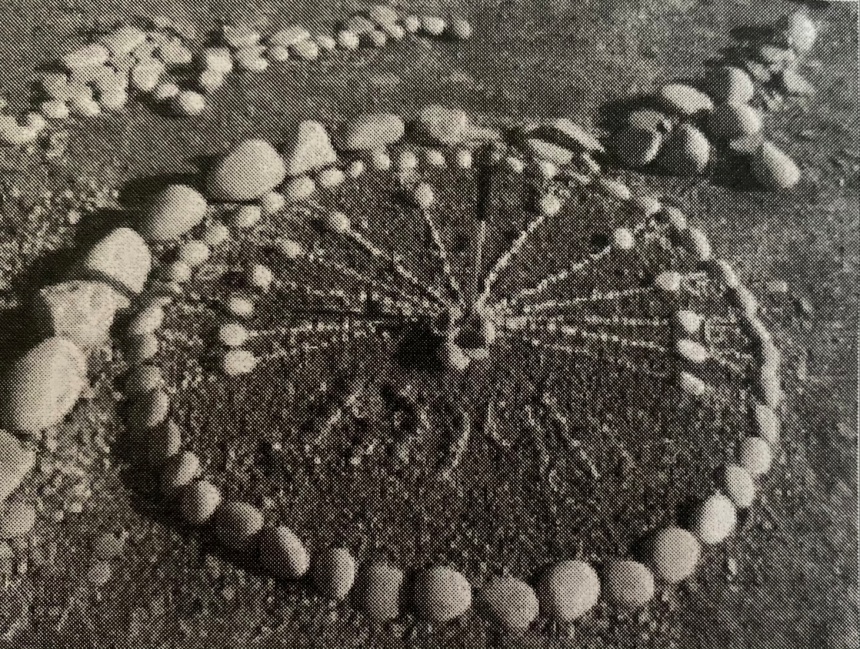 Каждая часть равна 1 часу. Назвали такие часы – солнечные (показ фото). Но пользоваться ими человек мог не всегда. 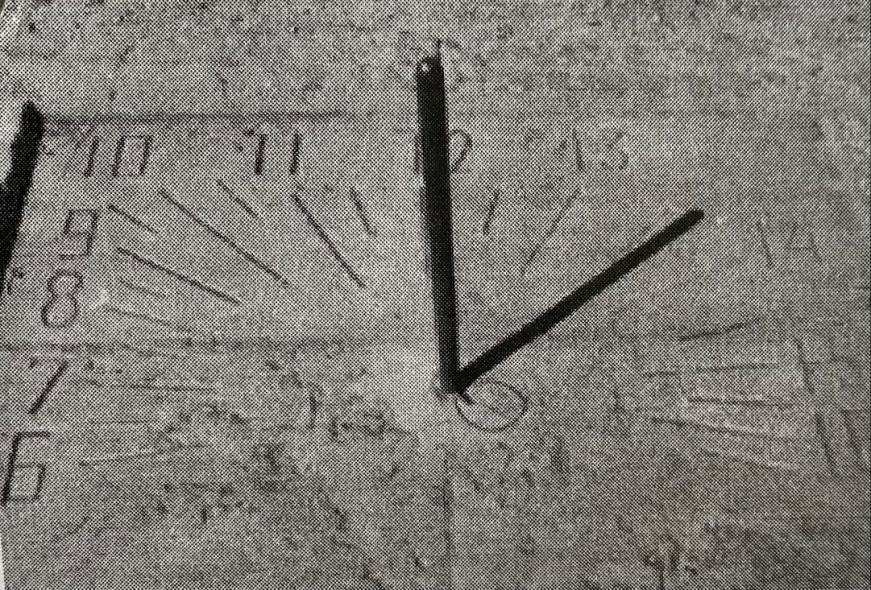 А как вы думаете, почему? Дети: рассуждают (если нужно узнать время, всегда придется к ним бегать, в пасмурную погоду не определишь время).Фея: Да, такими часами люди пользовались не долго, а изобрели водные часы, которые сообщали о времени и ночью, и в хмурый день (показ фото).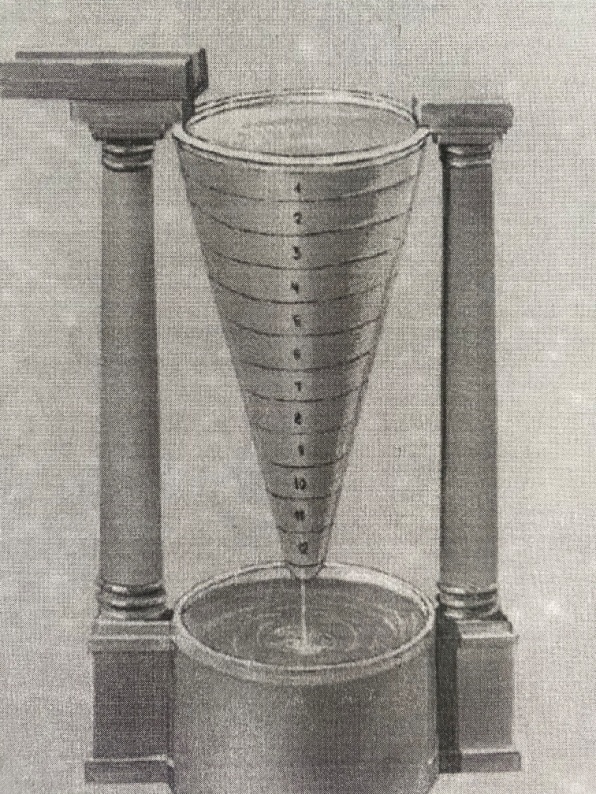 В высокий сосуд с маленьким отверстием внизу наливали воду. На сосуде черточки: сколько воды вылилось, столько и времени прошло. Как вы думаете, удобны ли такие часы?Дети: Нет, воду нужно было постоянно доливать.Фея: Не случайно говорят с тех пор «Сколько воды утекло!» Затем изобрели часы – свеча или огненные часы (показ фото).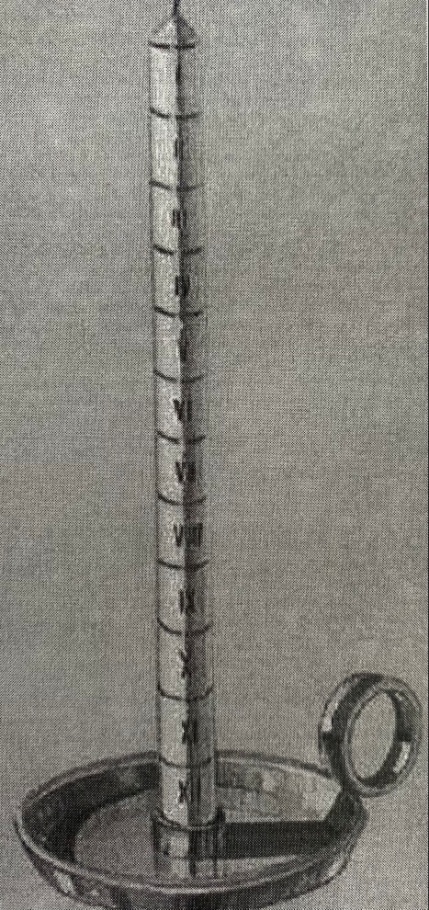 На свечу наносили деления, которые равнялись промежутку времени. Но в чём же опасность таких часов? Дети: Свеча может упасть и случится пожар.Фея: Верно.С тех пор прошло немало лет,И люди поняли ответ,Что лишь песок он есть одинИ бог, и царь, и господин.И придумали песочные часы.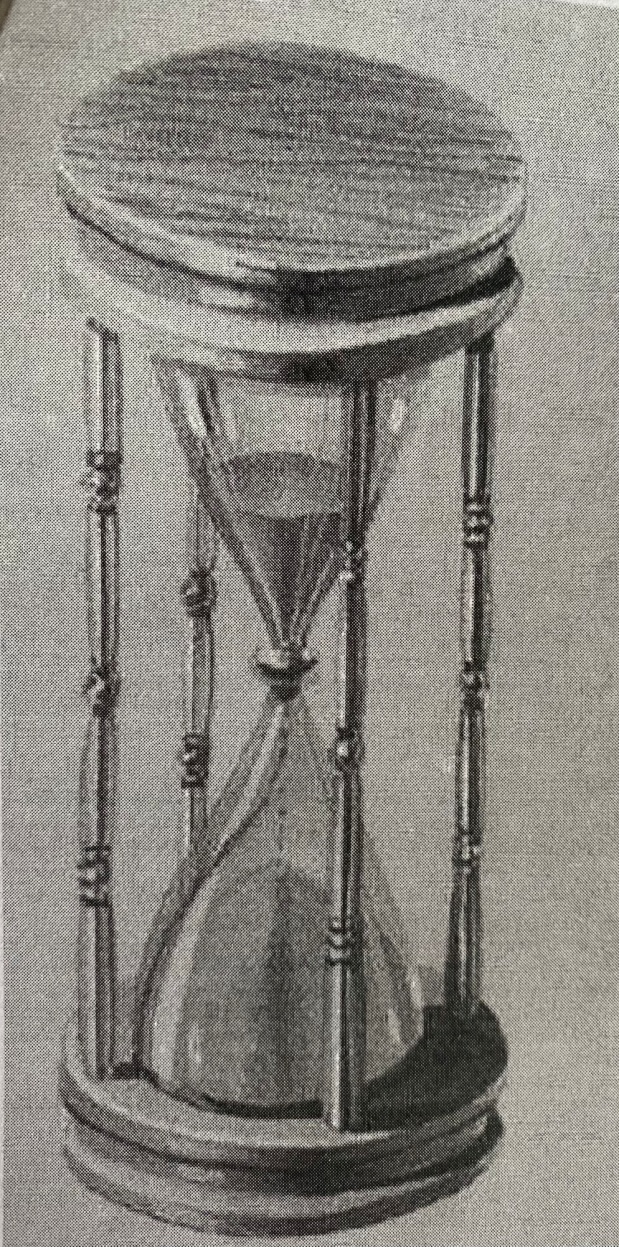 Они состоят из двух конусов, соединенных вместе, внутри – песок. Такие часы рассчитаны на определенный промежуток времени: 3, 5, 10 минут. Часы переворачивают и счет продолжается.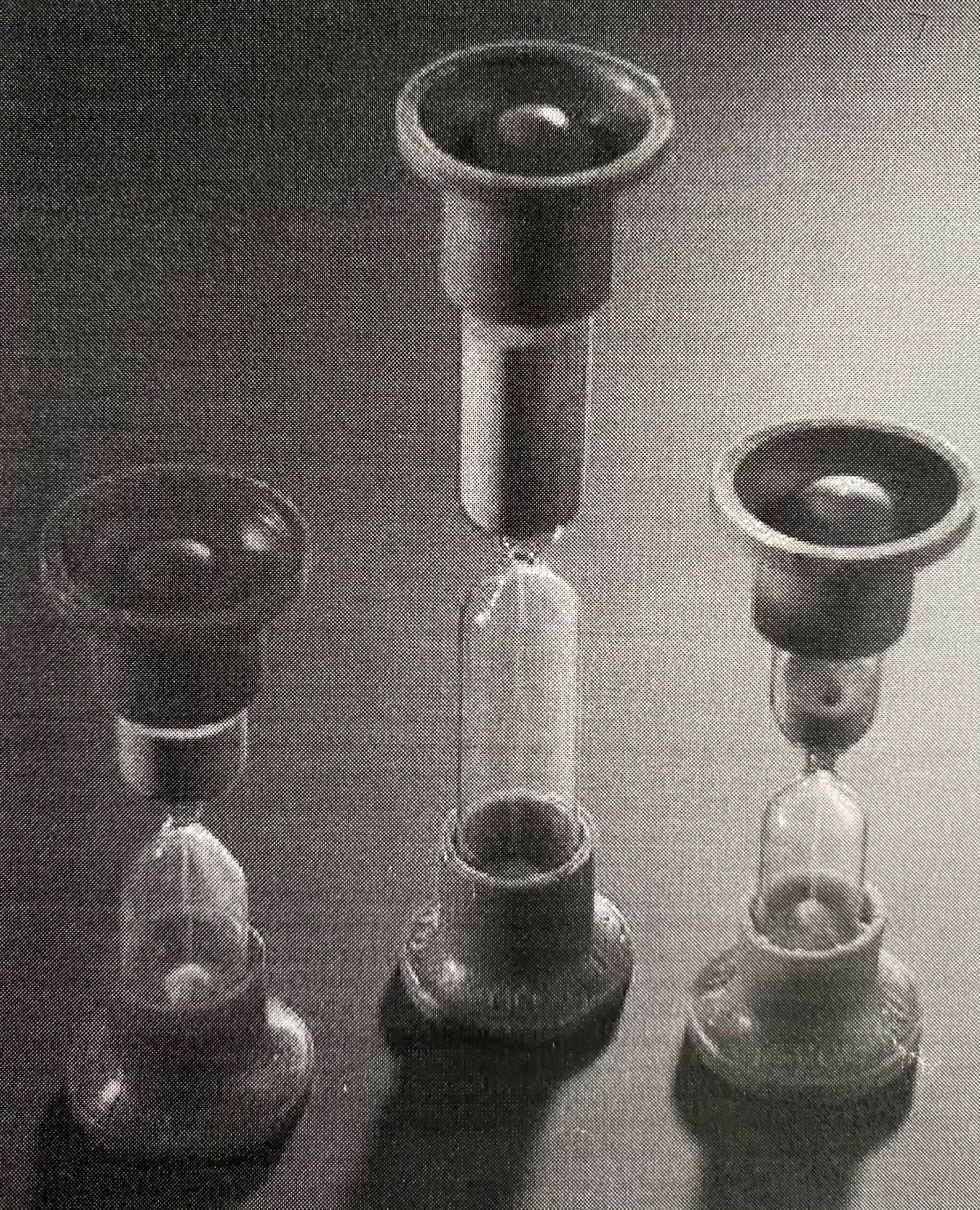 Пользуются ли теперь песочными часами? Где и кто?Фея: Но все эти часы не совсем точные и ими неудобно пользоваться тогда люди изобрели механические часы, затем электрические, электронные. Давайте познакомимся с часами (рассматриваем настоящие часы). Этот круг называется – циферблат движущиеся стрелки указывают на  цифры – так мы узнаем, сколько времени в данный момент. Стрелки у часов разные: одна длиннее, другая короче. Длинная стрелка движется быстрее, она показывает минуты. Короткая ходит по кругу очень медленно, она показывает часы. Минута – небольшой промежуток времени, а час – большой. Когда минутная стрелка проходит весь круг по циферблату, значит прошел час, когда длинная стрелка на цифре 12, а короткая, например на 6 – это значит, что сейчас ровно 6 часов. Давайте поиграем.Физминутка.Игра «Ходят стрелочки по кругу».На полу расположены карточки с цифрами от 1 до 12 по кругу. Дети встают около карточек. Педагог встаёт в центре и произносит с детьми слова.Мы часы – наш точен ход, Водят стрелки хоровод.Ходят стрелочки по кругуИ хотят догнать друг друга,(дети ходят по кругу, взявшись за руку)Стрелки, стрелки не спешитеВы нам время подскажите. (дети садятся на корточки рядом с ближайшей карточкой).Игра повторяется 2-3 раза.Фея: А теперь давайте сядем за столы и в карточках выполним задание. Как вы думаете, что здесь нужно сделать?Дети: (ответы детей).Фея: Рассмотрите циферблаты часов на рисунке. Соедините «волшебной ниточкой» циферблат часов с соответствующей цифрой в кружочке. Задание выполняется с комментированием: На первом рисунке показано время 3 часа, поэтому ниточка проведена к цифре 3 (работа самостоятельно). Давайте поиграем:Воспитатель: А теперь скажите, как называются часы, которые:Висят на стене – … (настенные);Стоят на полу – … (напольные);Стоят на столе – … (настольные);На руке – … (наручные);Лежат в кармане – …(карманные);Стоят на камине – …(каминные).Фея: Посмотрите, какие еще бывают часы (рассматривание разных часов). Вот и время прошло незаметно и нам пора возвращаться назад в группу. Давайте попрощаемся с Феей.Показ мультфильма. Фея: Занимаем места в «машине времени» (музыка, «возвращаемся» в группу).Итог: Воспитатель: Ребята, вам понравилось путешествие? Что нового вы сегодня узнали? Скажите, как бы мы жили, если бы не было часов? Дети: рассуждают.Воспитатель: Кому было интересно в Стране Времени – поднимите руки, а кому было трудно – присядьте. Что было трудного? Кто хотел бы ещё побывать в Стране Времени? Фея подарила вам подарок – задание для каждого ребёнка «Который час?» (определите какие часы показывают одинаковое время и раскрасьте их попарно в одинаковые цвета).Спасибо за работу.